Notes on Parallel CircuitsWhat is a Parallel Circuit
In a Parallel circuit, you can turn off one light without turning off all of the lights. This is because there are _________________ pathways in which the electrons can travel. Comparing Series and Parallel CircuitsIn Series circuits, there is only ___________pathway for electricity to travel.
When more resistance is _________________, the current goes _______________ and the bulbs are not as bright.
Current is _____________ everywhere in a series circuit.
Sum of ________________________ will equal total voltage.In Parallel circuits, there are _____________________ pathways for electricity to travel.
When more resistance is ________________, the current is _____________________ and the bulbs remain bright.
Sum of two ___________________pathways will equal total current.How to solve a Parallel CircuitSolving for Resistance, Current, and Voltage in a Parallel circuit.Rules: 
1- Resistance: Total resistance varies inversely with the current. Resistance is inverse to current.
1/RT = 1/R1 + 1/R2 + 1/R3…2- Current: Current is being lost at each branch, then adds up to what it was.
IT = I1 + I2 + I3…3- Voltage: The same throughout.
ΔVT= ΔV1 =ΔV2 =ΔV34- Ohms Law
V= IR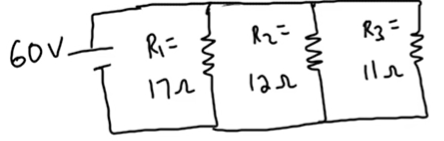 Given information is BLUE.
Step 1- Place given information in chart.
Step 2- Voltage is _____________ throughout.
Step 3- Solve for total resistance in circuit
              1/RT = 1/R1 + 1/R2 + 1/R3…
              1/RT = 1/____ + 1/_____ + 1/_____  
              1/RT = __________
              RT =
              RT =Step 4- Solve for total current
	V=IR, where I = V/R	IT= ______ V/_______ Ω
	IT = ________ AStep 5- Solve for I1, I2, and I3
	Using I=V/R	I1 = 60V/______Ω
	I1 = ________	I2 = 60V/______Ω
	I2 = ________	I3 = 60V/______Ω
	I3 = ________RT = IT = VT = 60 VR1 = 17ΩI1 = V1 = R2 = 12ΩI2 = V2 = R3 = 11ΩI3 =V3 = 